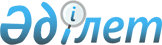 Аудандық мәслихаттың 2013 жылғы 4 желтоқсандағы № 151-V "Алушылардың жекелеген санаттары үшін әлеуметтік көмек көрсету еселігін және әлеуметтік көмек мөлшерін, атаулы күндер мен мереке күндерінің тізбесін белгілеу туралы" шешіміне өзгеріс енгізу туралы
					
			Күшін жойған
			
			
		
					Атырау облысы Исатай аудандық мәслихатының 2020 жылғы 6 мамырдағы № 304-VI шешімі. Атырау облысының Әділет департаментінде 2020 жылғы 15 мамырда № 4651 болып тіркелді. Күші жойылды - Атырау облысы Исатай аудандық мәслихатының 2021 жылғы 6 желтоқсандағы № 83-VII (алғашқы ресми жарияланған күнінен кейін күнтізбелік он күн өткен соң қолданысқа енгізіледі) шешімімен
      Ескерту. Күші жойылды - Атырау облысы Исатай аудандық мәслихатының 06.12.2021 № 83-VII (алғашқы ресми жарияланған күнінен кейін күнтізбелік он күн өткен соң қолданысқа енгізіледі) шешімімен.
      "Қазақстан Республикасындағы жергілікті мемлекеттік басқару және өзін-өзі басқару туралы" Қазақстан Республикасының 2001 жылғы 23 қаңтардағы Заңының 6-бабына, "Құқықтық актілер туралы" Қазақстан Республикасының 2016 жылғы 6 cәуірдегі Заңының 26 бабына және аудан әкімдігінің қаулысын қарап, Исатай аудандық мәслихаты ШЕШІМ ҚАБЫЛДАДЫ:
      1. Аудандық мәслихаттың 2013 жылғы 4 желтоқсандағы № 151-V "Алушылардың жекелеген санаттары үшін әлеуметтік көмек көрсету еселігін және әлеуметтік көмек мөлшерін, атаулы күндер мен мереке күндерінің тізбесін белгілеу туралы" (нормативтік құқықтық актілерді мемлекеттік тіркеу тізілімінде № 2805 санымен тіркелген, "Нарын таңы" газетінде 2013 жылғы 26 желтоқсанда жарияланған) шешіміне келесі өзгеріс енгізілсін:
      көрсетілген шешімнің 2-қосымшасы осы шешімнің қосымшасына сәйкес жаңа редакцияда мазмұндалсын.
      2. Осы шешімнің орындауын бақылау аудандық мәслихаттың әлеуметтік мәселелер, гендерлік саясат, үкіметтік емес ұйымдарымен байланыс жөніндегі тұрақты комиссиясына (Л. Мутянова) жүктелсін.
      3. Осы шешім әділет органдарында мемлекеттік тіркелген күннен бастап күшіне енеді, ол алғашқы ресми жарияланған күнінен кейін күнтізбелік он күн өткеннен соң қолданысқа енгізіледі және 2020 жылдың 1 қаңтарынан бастап туындаған құқықтық қатынастарға таратылады. Алушылардың жекелеген санаттары үшін атаулы күндер мен мереке күндеріне әлеуметтік көмектің мөлшері
      Аббревиатураны таратып жазу:
      АЭС – атом электр станциясы;
      КСР – Кеңестік Социалистік Республикалар.
					© 2012. Қазақстан Республикасы Әділет министрлігінің «Қазақстан Республикасының Заңнама және құқықтық ақпарат институты» ШЖҚ РМК
				
      Сессия төрағасы 

А. Сидегалиев

      Мәслихат хатшысы 

Н. Муханбеталиев
Исатай аудандық мәслихатының 2020 жылғы 6 мамыры № 304-VI шешіміне қосымшаАудандық мәслихаттың 2013 жылғы 4 желтоқсандағы № 151-V шешіміне 2 қосымша
№
Әлеуметтік көмек алушылардың санаттары
Атаулы күндер мен мереке күндері
Әлеуметтік көмектің мөлшері, теңге
1
1) Ұлы Отан соғысының қатысушылары мен мүгедектері;
Жеңіс күні
1 000 000
1
2) қорғанысына қатысу майдандағы армия бөлiмдерiнiң әскери қызметшiлерi үшiн белгiленген жеңiлдiк шарттарымен зейнетақы тағайындау үшiн еңбек өткерген жылдарына 1998 жылғы 1 қаңтарға дейiн есептелдi қалаларда Ұлы Отан соғысы кезiнде қызмет атқарған әскери қызметшiлер, сондай-ақ бұрынғы Кеңестік Социалистік Республикалар (бұдан әрі – КСР) Одағы iшкi iстер және мемлекеттiк қауiпсiздiк органдарының басшы және қатардағы құрамының адамдары;
Жеңіс күні
100 000
1
3) Ұлы Отан соғысы кезiнде майдандағы армия құрамына кiрген әскери бөлiмдерде, штабтарда, мекемелерде штаттық қызмет атқарған Совет Армиясының, Әскери-Теңiз Флотының, бұрынғы КСР Одағының iшкi iстер және мемлекеттiк қауiпсiздiк әскерлерi мен органдарының ерiктi жалдама құрамаларының адамдары, яки сол кездерде қорғанысына қатысу майдандағы армия бөлiмдерiнiң әскери қызметшiлерi үшiн белгiленген жеңiлдiк шарттарымен зейнетақы тағайындау үшiн еңбек өткерген жылдарына 1998 жылғы 1 қаңтарға дейiн есептеледi қалаларда болған адамдар;
Жеңіс күні
100 000
1
4) қоршаудағы кезеңiнде Ленинград қаласының кәсiпорындарында, мекемелерi мен ұйымдарында жұмыс iстеген және "Ленинградты қорғағаны үшiн" медалiмен әрi "Қоршаудағы Ленинград тұрғыны" белгiсiмен наградталған азаматтар;
Жеңіс күні
60 000
1
5) екiншi дүниежүзiлiк соғыс кезiнде фашистер мен олардың одақтастары құрған концлагерлердiң, геттолардың және басқа да ерiксiз ұстау орындарының жасы кәмелетке толмаған бұрынғы тұтқындары;
Жеңіс күні
60 000
1
6) бұрынғы КСР Одағын қорғау кезiнде, әскери қызметтiң басқа да мiндеттерiн (қызмет мiндеттерiн) атқару кезiнде жаралану, контузия алу немесе зақымдану нәтижесiнде қаза тапқан (хабар-ошарсыз кеткен) немесе майданда болуына байланысты ауруға шалдығу салдарынан қайтыс болған әскери қызметшiлердiң, партизандардың, астыртын күрес жүргiзгендердiң, Қазақстан Республикасының 1995 жылғы 28 сәуірдегі "Ұлы Отан соғысының қатысушылары мен мүгедектеріне және соларға теңестірілген адамдарға берілетін жеңілдіктер мен оларды әлеуметтік қорғау туралы" Заңының 5, 6, 7 және 8-баптарында көрсетілген адамдардың отбасы;
Жеңіс күні
30 000
1
7) Ұлы Отан соғысы жылдарында тылдағы қажырлы еңбегi және мiнсiз әскери қызметi үшiн бұрынғы КСР Одағының ордендерiмен және медальдерiмен наградталған адамдар.
Жеңіс күні
100 000
1
8) екінші рет некеге тұрмаған, қайтыс болған соғыс мүгедектерінің және соларға теңестірілген мүгедектердің әйелдері (күйеулері);
Жеңіс күні
30 000
1
9) 1941 жылғы 22 маусымнан бастап 1945 жылғы 9 мамырды қоса алғанда кемінде 6 ай жұмыс істеген (қызмет өткерген) және Ұлы Отан соғысы жылдарында тылдағы қажырлы еңбегі мен қалтқысыз әскери қызметі үшін бұрынғы КСР Одағының ордендерімен және медальдарымен наградталмаған адамдар;
Жеңіс күні
30 000
2
1) бұрынғы КСР Одағы үкiмет органдарының шешiмдерiне сәйкес басқа мемлекеттiң аумақтарындағы ұрыс қимылдарына қатысқан - Совет Армиясының, Әскери-Теңiз флотының, Мемлекеттiк қауiпсiздiк комитетiнiң әскери қызметшiлерi, бұрынғы КСР Одағы Iшкi iстер министрлiгiнiң қатардағы және басқарушы құрамының адамдары (әскери мамандар мен кеңесшiлердi қоса есептегенде); жаттығу жиындарына шақырылып, ұрыс қимылдары жүрiп жатқан кезде Ауғанстанға жiберiлген әскери мiндеттiлер; ұрыс қимылдары жүрiп жатқан осы елге жүк жеткiзу үшiн Ауғанстанға жiберiлген автомобиль батальондарының әскери қызметшiлерi; бұрынғы КСР Одағының аумағынан Ауғанстанға жауынгерлiк тапсырмаларды орындау үшiн ұшулар жасаған ұшу құрамының әскери қызметшiлерi; Ауғанстандағы кеңес әскери құрамына қызмет көрсеткен жараланған, контузия алған немесе зақымданған, яки ұрыс қимылдарын қамтамасыз етуге қатысқаны үшiн бұрынғы КСР Одағының ордендерiмен және медальдерiмен наградталған жұмысшылар мен қызметшiлер.
2) бұрынғы КСР Одағын қорғау кезiнде, әскери қызметтiң өзге де мiндеттерiн басқа уақытта орындау кезiнде жаралануы, контузия алуы, зақымдануы салдарынан немесе майданда болуына байланысты, сондай-ақ Ауғанстанда немесе ұрыс қимылдары жүргiзiлген басқа мемлекеттерде әскери мiндетiн өтеу кезiнде ауруға шалдығуы салдарынан мүгедек болған әскери қызметшiлер;
3) Ауғанстандағы немесе ұрыс қимылдары жүргiзiлген басқа мемлекеттердегi ұрыс қимылдары кезеңiнде жараланудың, контузия алудың, зақымданудың немесе ауруға шалдығудың салдарынан қаза тапқан (хабар-ошарсыз кеткен) немесе қайтыс болған әскери қызметшiлердiң отбасы.
Отан қорғаушы күні
100 000
3
1) 1986-1987 жылдары Чернобыль атом электростанциясындағы бұдан әрі - Чернобыль АЭС) апаттың, сондай-ақ азаматтық немесе әскери мақсаттағы объектiлердегi басқа да радиациялық апаттар мен авариялардың зардаптарын жоюға қатысқан, сондай-ақ ядролық сынақтар мен жаттығуларға тiкелей қатысқан адамдар;
2) 1988-1989 жылдардағы Чернобыль АЭС-iндегi апаттың зардаптарын жоюға қатысқан, оқшаулау аймағынан Қазақстан Республикасына қоныс аудартқан (өз еркiмен көшкен) адамдар қоныс аудартқан күнi анасының құрсағындағы балаларды қоса алғанда;
3) Чернобыль АЭС-iндегi апаттың, азаматтық немесе әскери мақсаттағы объектiлердегi басқа да радиациялық апаттар мен авариялардың, ядролық қаруды сынаудың салдарынан мүгедек болған адамдар, сондай-ақ ата-анасының бiрiнiң радиациялық сәуле алуы себебiнен генетикалық жағынан мүгедек болып қалған олардың балалары.
Чернобыль АЭС–дағы апатты жою күні
100 000
4
Бірінші, екінші, үшінші топ мүгедектері
Мүгедектер күні
20 000
5
Мүгедектік тобы белгіленген тұлғаларды қоспағанда, бала мүгедегі
Балаларды қорғау күні
20 000